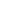 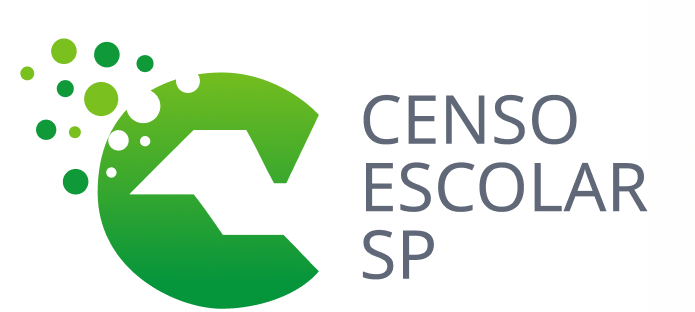 Comunicado CITEM/DEINF/CGAB 006/2022Assunto: Censo Escolar – Coleta de dados 1° etapa Matrícula Inicial 2022 – Sistema de Cadastro de Escolas. Data:  30 de março de 2022Senhor (a) Dirigente Regional eDiretor (a) do Centro de Informação Educacional e Gestão da Rede EscolarDiretor (a) do Núcleo de Gestão da Rede Escolar e MatrículaTendo em vista, a proximidade da data base do Censo Escolar, conforme estabelecido em Portaria MEC nº 264, de 26 de março de 2007 como data base, a última quarta-feira do mês de maio de cada ano (25/05/2022). Solicitamos que verifiquem e atualizem os dados do sistema de Cadastro de Escolas para realizarmos a migração do dado real e fidedigno ao sistema Educacenso. O Sistema Cadastro de Escolas sofreu alterações nos campos abaixo, com a finalidade de atender a solicitações de novas informações para o censo escolar de 2022:Nova Aba Convênios e Parcerias Novas Dependências Físicas Nova opção de Material de Apoio Em anexo segue tutorial com detalhamento de cada uma dessas alterações.Ressaltamos algumas solicitações de maior demanda neste período:  Alteração de Endereço Alteração de Funcionamento Alteração de PatronímicoAlteração de Mantenedor Informações de ContatoGestor da escolar Encaminhamos o anexo tutorial com passo a passo e procedimento das solicitações de demandas.  Salientamos que os dados lançados até a data de referência do Censo Escolar (25/05) serão considerados. Contudo, solicitamos que levem em consideração o prazo final (30/04) para envio de alterações e homologações do SCE para migração dos dados da matrícula inicial do Censo Escolar 2022, nos permitindo assim uma validação mais veraz dos dados informados.	Pedimos a gentileza de transmitirem este Comunicado as Secretarias Municipais de Educação de suas regiões. Atenciosamente,CGAB – Centro de Governo Aberto DEINF - Departamento de Informação e MonitoramentoCITEM - Coordenadoria de Informação, Tecnologia Evidências e MatrículaSEDUC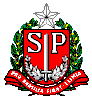   Secretaria de Estado da EducaçãoCITEM – Coordenadoria de Informação, Evidência, Tecnologia e MatrículaDEINF – Departamento de Informação e MonitoramentoCGAB – Centro de Governo Aberto